雷蒙磨配件常用别名：磨辊，磨环，磨煤机衬板，辊套，高铬衬板，立磨磨盘衬板，雷蒙磨配件主要材质：锰钢（16Mn，65Mn等），高锰钢，锰铬合金（Mn13，Mn13Cr2等），高铬（Cr13，Cr23，Cr26等）铸造工艺：V法，消失模，水玻璃砂型铸造适用物料：石灰石、方解石、碳酸钙、白云石、重晶石、滑石、石膏、辉绿岩、石英石、膨润土等应用范围：碳酸钙粉碎加工、石膏粉加工、电厂脱硫、非金属矿制粉、煤粉制备等产品介绍：雷蒙磨又称雷蒙磨粉机，英文全称：Raymond mill。它适用各种矿粉制备、煤粉制备，比如生料矿、石膏矿、煤炭等材料的细粉加工。雷蒙磨的配件有很多，配件中主要易损件有磨环，磨辊，磨辊轴，横担轴，橡胶套，衬板，风道护板，铲刀装置，柱销，畚斗， 叶子板， 叶轮总成， 轴承，下压盖 ，轴套 ，开槽螺母 。雷蒙磨磨辊雷蒙磨磨辊的材质主要分为：普通合金钢、优质合金碳素钢、ZG65Mn锰合金钢、ZGMn13高锰合金钢等。其中普通合金钢和优质合金碳素钢属于普通材料，耐磨性一般，加工较软物质可以选择此种磨辊，ZG65Mn锰合金钢和ZG65Mn锰合金钢耐磨性能较为优越雷蒙磨磨环材质基本分为合金钢、合金碳素钢、ZG65Mn锰合金钢、ZGMn13高锰合金钢。前两种耐磨性一般，适合加工较软物料。而高锰合金钢的成本太高，市场应用较少，除非有客户主动提出。绝大部分厂家用的都是锰合金钢，其耐磨度适中，价格更能让广大客户所接受。雷蒙磨粉机铲刀是机器内部一种常见的配件之一，也是制粉工作时候一种重要的配件之一。采用了合金材质，更加的耐用、耐磨。直接的减少了客户的使用成本，增加了机器的使用寿命。在使用了一段时间之后，雷蒙磨易损件就需要更换，这些配件需求的存在，也为矿山机械配件市场的发展提供了一定的空间。真假配件最主要区别在于选材上，选材的不同也就成为了配件使用寿命的长短的决定因素，就拿雷蒙磨配件中的磨辊来说，一般采用的是65Mn，雷蒙磨磨辊在使用了这种材质后，其耐用度有明显的提高。性能特点：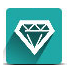 质量更好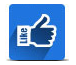 国内优质磨辊定做，畅销国内外，服务周到，质量好，品质优!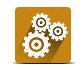 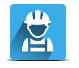 寿命更长磨辊磨环，性能稳定，硬度落差小，使用寿命长性价比高具有淬火硬度高、韧性值高的特点，并具有理想的费效比。应用广泛广泛应用于水泥，硅酸盐制品，新型建筑材料、耐火材料、化肥、黑色与有色金属选矿以及玻璃陶瓷等生产行业。技术参数：这里只罗列了雷蒙磨配件部分型号，由于产品性能在不断改进中，产品参数如有更改，恕不另行通知，如果您需要做进一步了解，请在线咨询客服或请来我厂参观考察！企业实力：公司拥有2条砂型生产线，1条V法铸造生产线、2条精密铸造生产线、1条消失模生产线、1个机加工车间；2台5T中频电炉、3台3T中频电炉、3台1T中频电炉，最大能做10吨的铸件，年生产能力15000吨以上，是中南地区最大的耐磨材料生产基地。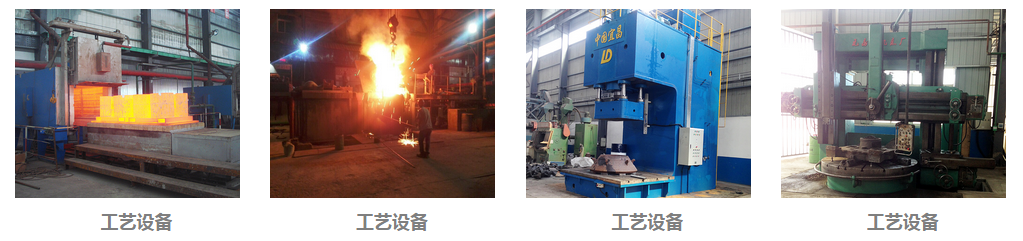 国际合作：与国际对话，建跨国集团，公司具有独立的进出口贸易经营资质，长期与海外各国的交流和合作，不但使公司产品永葆国际最顶尖水平，而且赢得了广泛的国际市场，产品远销俄罗斯，哈萨克斯坦，土耳其，沙特，南非，越南，印度，美国，澳大利亚等50个国家和地区。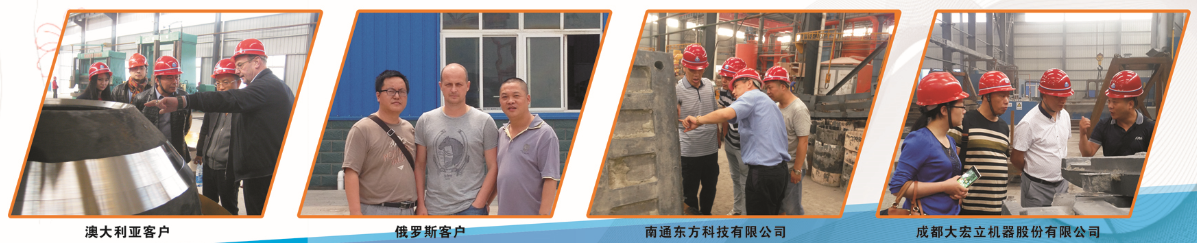 特别提醒：湖北金阳石新型耐磨材料科技有限公司是专业耐磨铸件铸造厂家，主营高锰钢、高低铬、耐磨合金钢铸件，常年提供其他厂家的备品备件加工业务，不管是哪个厂家的什么型号的耐磨铸件，只要你能提供图纸、样品或模具，我们都能生产！联系电话：电话：+86-0717-3286139，13477859260  邮箱:vip@jinyangshi.com 型 号磨辊 
个数（个）磨辊 
尺寸 
（mm）磨环内径和高度（mm）最大进料尺寸（mm）成品 
粒度 
（mm）处理 
能力（t/h）主机 
功率（kw）重 量（t）外形尺寸 （mm）3R-26153260×150780×150200.2-0.0440.8-2.518.54.25650×3305×58003R-27153270×150830×150200.2-0.0440.9-2.8224.85600×3400×59004R-32164320×160970×160250.2-0.0441.8-4.537159900×5800×105805R-41215410×2101280×210300.2-0.0442.5-9.57525.77900×8800×9700